муниципальное автономное общеобразовательное учреждениегорода Ростова-на-Дону«Школа № 60 имени пятого гвардейского Донского казачьего кавалерийского Краснознаменного Будапештского корпуса»(МАОУ «Школа № 60»)ОБРАЗОВАТЕЛЬНАЯ ПРОГРАММАДОПОЛНИТЕЛЬНОГО ОБРАЗОВАНИЯ ДЕТЕЙ  муниципального автономного общеобразовательного учреждениягорода Ростова-на-Дону«Школа № 60 имени пятого гвардейского Донского казачьего кавалерийского Краснознаменного Будапештского корпуса»(МАОУ «Школа № 60») (срок реализации 1 год)г. Ростов-на-Дону2023 г.Пояснительная запискаОбщеобразовательная общеразвивающая программа дополнительного образования на уровне начального, основного общего образования и среднего общего образования (далее Программа) разработана в целях реализации Концепции развития дополнительного образования детей» (п.12,17,21), упорядочения системы дополнительного образования лицея и обеспечения единообразия подходов при разработке, утверждении и реализации дополнительных общеобразовательных общеразвивающих программ.Программа разработана в соответствии с документами :Федеральный закон Российской Федерации от 29 декабря 2012 г. N 273-ФЗ "Об образовании в Российской Федерации»;Приказ Министерства образования и науки РФ от 29 августа 2013 г. №1008 «Об утверждении Порядка организации и осуществления образовательной деятельности по дополнительным общеобразовательным программам»;Концепция развития дополнительного образования детей (утверждена распоряжением Правительства Российской Федерации от 4 сентября 2014 г. № 1726-р); Письмо Минобрнауки России от 11.12.2006 № 06-1844 «О примерных требованиях к программам дополнительного образования детей»;Постановление Главного государственного санитарного врача Российской Федерации от 4 июля 2014 г. N 41 г. Москва "Об утверждении СанПиН 2.4.4.3172-14 "Санитарно - эпидемиологические требования к устройству, содержанию и организации режима работы образовательных организаций дополнительного образования детей»;Стратегия развития воспитания в Российской Федерации на период до 2025 года, утвержденная распоряжением Правительства РФ от 29 мая 2015 г. N 996-р;Федеральные требования к образовательным учреждениям в части охраны здоровья обучающихся, воспитанников, утвержденные приказом Минобрнауки России от 28 декабря 2010 г. № 2106;Методические рекомендации по разработке и оформлению дополнительных общеобразовательных общеразвивающих программ;Устав МАОУ «Школа № 60»;Образовательная программа начального общего образования муниципального автономного общеобразовательного учреждения города Ростова-на-Дону «Школа № 60 имени пятого гвардейского Донского казачьего кавалерийского Краснознаменного Будапештского корпуса»;Образовательная программа основного общего образования муниципального автономного общеобразовательного учреждения города Ростова-на-Дону «Школа № 60 имени пятого гвардейского Донского казачьего кавалерийского Краснознаменного Будапештского корпуса»;Образовательная программа основного среднего общего образования муниципального автономного общеобразовательного учреждения города Ростова-на-Дону «Школа № 60 имени пятого гвардейского Донского казачьего кавалерийского Краснознаменного Будапештского корпуса»;Дополнительное образование детей в соответствии с частью 1 статьи 75 Федерального закона №273-ФЗ направлено на формирование и развитие творческих способностей детей, удовлетворение их индивидуальных потребностей в интеллектуальном, духовно - нравственном, физическом совершенствовании, формирование культуры здорового и безопасного образа жизни, укрепление здоровья, а также на организацию их свободного времени.Адресат Программы: Программа рекомендуется к использованию при разработке дополнительных общеобразовательных общеразвивающих и предпрофессиональных программ и адресована педагогам школы - разработчикам дополнительных общеобразовательных, общеразвивающих и предпрофессиональных программ, обучающимся и их родителям (законным представителям).Актуальность и педагогическая целесообразность Программы: дополнительное образование – это процесс освоения знаний, способов деятельности, ценностных ориентаций, направленных на удовлетворение интересов личности, ее склонностей, способностей, содействующий самореализации и культурной адаптации. Программа составлена в соответствии с социальным заказом: запросом обучающихся и их родителей (законных представителей) и реализуется по следующим направленностям:техническая;естественнонаучная;туристско – краеведческая;социально-педагогическая (социально-гуманитарная);художественная;физкультурно-спортивная.Система	дополнительного	образования	в школе	определена	как педагогическая структура, которая:максимально адаптирована к запросам и потребностям обучающихся;обеспечивает психологический комфорт для всех обучающихся и      личностную значимость обучающихся;                  дает шанс каждому открыть себя как личность;предоставляет ученику возможность творческого развития по силам,     интересам и в индивидуальном темпе;налаживает	взаимоотношения	всех	субъектов	дополнительного     образования на принципах реального гуманизма;активно использует возможности окружающего социокультурного и                           духовного пространства;побуждает обучающихся к саморазвитию и самовоспитанию, к     самооценке и самоанализу,обеспечивает	оптимальное	соотношение	управления	и самоуправления в жизнедеятельности школьного коллектива.Дополнительное образование реализуется круглогодично с 1 сентября по 31 мая учебного года, включая каникулярное время и обладает большими возможностями для совершенствования общего образования, позволяет полнее использовать потенциал школьного образования за счет углубления, расширения и применения школьных знаний; позволяет расширить общее образование путем реализации досуговых и индивидуальных образовательных программ, дает возможность каждому ребенку удовлетворить свои индивидуальные познавательные, эстетические, творческие запросы.Обучение по программам дополнительного образования в каникулярное время происходит по дополнительному расписанию, утвержденному директором общеобразовательной организации и предусматривает перерыв в занятиях в системе дополнительного образования в летний каникулярный период для полноценного отдыха обучающихся.Дополнительное образование детей – необходимое звено в воспитании многогранной личности, в ее образовании, в ранней профессиональной ориентации. Ценность дополнительного образования детей состоит в том, что оно усиливает вариативную составляющую общего образования и помогает ребятам в профессиональном самоопределении, способствует реализации их сил, знаний, полученных в базовом компоненте. Дополнительное образование детей создает юному человеку условия, чтобы полноценно прожить пору детства. Ведь если ребенок полноценно живет, реализуя себя, решая задачи социально значимые, выходит даже в профессиональное поле деятельности, то у него будет гораздо больше возможностей достичь в зрелом возрасте больших результатов, сделать безошибочный выбор. Для системной и качественной реализации дополнительного образования в школе создана Программа дополнительного образования. В Программе отражены цели и задачи, направленные на развитие системы дополнительного образования в школе, а также средства и механизмы, обеспечивающие их практическую реализацию.Цель Программы:создание оптимальных условий для всестороннего удовлетворения потребностей обучающихся и развития их индивидуальных склонностей и способностей, мотивации личности к познанию и творчеству.Задачи Программы:формирование условий для создания единого образовательного пространства;изучение интересов и потребностей обучающихся в дополнительном образовании;расширение различных видов деятельности в системе дополнительного образования детей для наиболее полного удовлетворения интересов и потребностей обучающихся в объединениях по интересам;создание условий для привлечения к занятиям в системе дополнительного образования детей большего числа обучающихся среднего и старшего возраста;определение содержания дополнительного образования детей, его форм и методов работы с обучающимися с учетом их возраста и интересов;развитие творческого потенциала личности и формирование нового социального опыта;создание максимальных условий для освоения обучающимися духовных и культурных ценностей,воспитание уважения к истории, культуре своего и других народов и ориентация в информационном пространстве; сохранение психического и физического здоровья обучающихся.1. Планируемые результаты реализации Программы:создание в школе единой системы дополнительного образования, которая будет способствовать свободному развитию личности каждого ученика;  расширение различных видов деятельности в системе дополнительного образования детей для наиболее полного удовлетворения интересов и потребностей обучающихся в объединениях по интересам;увеличение числа обучающихся, которые достигли высоких результатов в определенных видах деятельности;целенаправленная организация свободного времени большинства обучающихся л;создание условий для привлечения родителей к организации и проведению кружков, факультативов, секций;внедрение в образовательный процесс современных методик обучения и воспитания;активное участие обучающихся в мероприятиях различного уровня и направленности, сплочение школьнго коллектива, укрепление традиций школы, утверждение благоприятного социально-психологического климата в нем.Конечным результатом реализации Программы должно стать создание вариативной системы дополнительного образования, которая создаст условия для развития личности каждого ученика школы.Концептуальная основа дополнительного образования школы Основное назначение дополнительного образования – развитие мотиваций личности к познанию и творчеству, реализация дополнительных программ в интересах личности.Дополнительное образование – практико-ориентированная форма организации культурно-созидательной деятельности ребенка. Дополнительное образование – проектно-проблемный тип деятельности, который является базовой сферой развивающего образования.Дополнительное образование – непрерывность, системность в образовательной системе.Дополнительное образование – условие для личностного роста, которое формирует систему знаний, конструирует более полную картину мира и помогает реализовывать собственные способности и склонности ребенка, обеспечивает органическое сочетание видов досуга с различными формами образовательной деятельности, формирует дополнительные умения и навыки в опоре на основное образование.При организации дополнительного образования детей школа опирается на следующие приоритетные принципы:принцип непрерывности и преемственности;принцип системности во взаимодействии и взаимопроникновении      базового и дополнительного образования;принцип вариативности;принцип гуманизации и индивидуализации;принцип добровольности;принцип деятельностного подхода;принцип творчества;принцип разновозрастного единства;принцип открытости системы.           Функции дополнительного образования:образовательная–обучение ребенка по дополнительным    образовательным программам, получение им новых знаний;воспитательная – обогащение культурного слоя общеобразовательного учреждения, формирование в лицее культурной среды, определение на этой основе четких нравственных ориентиров, ненавязчивое воспитание детей через их приобщение к культуре;информационная – передача педагогом ребенку максимального объема информации (из которого последний берет столько, сколько хочет и может усвоить);коммуникативная–это расширение возможностей, круга делового и дружеского общения ребенка со сверстниками и взрослыми в свободное время;рекреационная–организация содержательного досуга как сферы восстановления психофизических сил ребенка;профориентационная - формирование устойчивого интереса к социально значимым видам деятельности, содействие определения жизненных планов ребенка, включая предпрофессиальную ориентацию;интеграционная–создание единого образовательного пространства               школы;компенсаторная	–	освоение	ребенком	новых	направлений               деятельности, углубляющих и дополняющих основное (базовое)                образование и создающих эмоционально значимый для ребенка фон                 освоения содержания общего образования, предоставление ребенку               определенных гарантий достижения успеха в избранных им сферах                творческой деятельности;социализация–освоение ребенком социального опыта, приобретение им навыков воспроизводства социальных связей и личностных качеств, необходимых для жизни;самореализация–самоопределение ребенка в социально и культурно значимых формах жизнедеятельности, проживание им ситуаций успеха, личностное саморазвитие.Занятия в детских творческих объединениях организуются в формах, отличных от урочных: кружки, секции, проекты, исследования, клубная деятельность, театр, студия, курсы по выбору и другое.Система представления результатов и контроль реализации программ дополнительного образования:текущий, промежуточный контроль (собеседования, тестирование, анкетирование, опрос, защита рефератов, докладов, проектов);итоговая аттестация обучающихся (форма аттестации определяется педагогом-автором программы);участие в спортивных соревнованиях, творческих конкурсах, научно- практических и исследовательских конференциях различного уровня;выставки творческих работ;презентации	итогов	работы	творческих	объединений,	отчетные концерты художественных объединений.ОЦЕНКА ОРГАНИЗАЦИИ ДОПОЛНИТЕЛЬНОГО ОБРАЗОВАНИЯДля оценки организации дополнительного образования используются три группы показателей:первая	группа	характеризует	результаты	дополнительного образования,вторая - основные условия для их реализации,третья	–	наличие	условий	для	развития	дополнительного образования.Оценка результатов может проводиться по показателям:охват	учащихся	(%	от	общего	количества)	дополнительным образованием в школе,охват обучающихся, занимающихся в спортивных секциях в своей            школе,количество и результаты обучающихся, участвующих в конкурсах,             смотрах, соревнованиях,количество и результативность участия в предметных олимпиадах.уменьшение количества обучающихся, состоящих на учете в ПДН ОП, КДНиЗП и внутришкольном учете,уменьшение количества неуспевающих обучающихся, пропускающих учебные занятия,рост количества обучающихся, посещающих кружки, среди детей«группы риска»,рост количества обучающихся, участвующих в работе РДШ, органа ученического самоуправления лицея.Оценка основных условий для дополнительного образования может проводиться по показателям:количество программ дополнительного образования детей в школе и по возрастным группам обучающихся,наличие квалифицированных преподавателей.Оценка условий для развития дополнительного образования осуществляется по наличию программ дополнительного образования, как часть общей программы развития образовательного учреждения.Должно быть обеспечено разнообразие программ дополнительного образования и охвачены все возрастные группы обучающихся.Создание условий для повышения качества профессиональной подготовки педагогов дополнительного образования детейПрофессионализм педагога – это результат индивидуальной целенаправленной работы над собой, постоянное повышение своего научно- методического потенциала. Современный педагог дополнительного образования должен прежде всего обладать коммуникативными качествами, стремиться к партнерским отношениям со своими воспитанниками, владеть знаниями, достаточными для разработки авторской образовательной программы, использовать разнообразные педагогические средства и приемы.В школе осуществляют дополнительное образование 13 педагогов.ОЖИДАЕМЫЕ РЕЗУЛЬТАТЫсоздание в школе единой системы дополнительного образования, которая будет способствовать свободному развитию личности каждого обучающегося;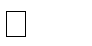 расширение различных видов деятельности в системе дополнительного образования детей для наиболее полного удовлетворения интересов и потребностей обучающихся в объединениях по интересам;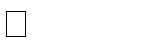 увеличение числа обучающихся, достигших высоких результатов в определенных видах деятельности;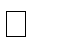 целенаправленная организация свободного времени обучающихся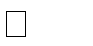 лицея;создание условий для привлечения родителей к организации и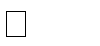 проведению кружков, факультативов, спортивных секций;внедрение	в	образовательный	процесс	современных	методик обучения и воспитания. Содержание дополнительного образования школы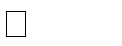 ЕСТЕСТВЕННО - НАУЧНАЯ НАПРАВЛЕННОСТЬОсновой программ данной направленности является решение следующих задач: расширение и углубление базовых знаний по географии. На занятиях обучающиеся учатся наблюдать, экспериментировать, делать выводы, выдвигать гипотезы. Это позволяет развивать интуицию, пространственное воображение, логику, аналитическое мышление, усидчивость, аккуратность, трудолюбие.Занятия в объединении данного направления помогают ребятам добиваться успехов по предметам общеобразовательного цикла.ХУДОЖЕСТВЕННАЯ НАПРАВЛЕННОСТЬЦелью работы объединений художественной направленности является развитие творческих способностей обучающихся, художественной культуры, духовное развитие личности; воспитание мира чувств, его эмоциональной чуткости.СОЦИАЛЬНО – ПЕДАГОГИЧЕСКАЯ НАПРАВЛЕННОСТЬЦель направления – приобщение к правовой культуре, современному мышлению. Программы направлены на подготовку обучающихся в области психологии, знании правил дорожного движения, умении применения их на практике. Программы нацелены на развитие коммуникативных навыков обучающихся.ТУРИСТСКО-КРАЕВЕДЧЕСКАЯ НАПРАВЛЕННОСТЬПрограмма туристско-краеведческой направленности  ориентирована на познание истории нашей Родины, судеб соотечественников, семейных родословных, является источником социального, личностного и духовного развития учащихся.Туристско-краеведческая направленность включает следующие группы программ: краеведение, музееведение.  ФИЗКУЛЬТУРНО-СПОРТИВНАЯ    НАПРАВЛЕННОСТЬЭта направленность включает общую физическую подготовку обучающихся, оздоровление детей средствами физической культуры, спорта, развитие их двигательных качеств, ловкости, быстроты и силы, привитие им потребности к физическому совершенствованию, здоровому образу жизни. Учебный пландополнительного образования МБОУ «Школа №60» на 2023-2024 учебный годПояснительная запискаУчебный план дополнительного образования МБОУ «Школа №60» ориентирован на совершенствование образовательного процесса, формирование единого образовательного пространства путем создания гибкой образовательной системы на основе личностно-ориентированного подхода к образованию.Нормативно-правовой основой учебного плана дополнительного образования лицея являются: Федеральный закон Российской Федерации от 29 декабря 2012 г. N 273-ФЗ "Об образовании в Российской Федерации»;Приказ Министерства образования и науки РФ от 29 августа 2013 г. №1008 «Об утверждении Порядка организации и осуществления образовательной деятельности по дополнительным общеобразовательным программам»;Концепция развития дополнительного образования детей (утверждена распоряжением Правительства Российской Федерации от 4 сентября 2014 г. № 1726-р); Письмо Минобрнауки России от 11.12.2006 № 06-1844 «О примерных требованиях к программам дополнительного образования детей»;Постановление Главного государственного санитарного врача Российской Федерации от 4 июля 2014 г. N 41 г. Москва "Об утверждении СанПиН 2.4.4.3172-14 "Санитарно - эпидемиологические требования к устройству, содержанию и организации режима работы образовательных организаций дополнительного образования детей»;Стратегия развития воспитания в Российской Федерации на период до 2025 года, утвержденная распоряжением Правительства РФ от 29 мая 2015 г. N 996-р;Федеральные требования к образовательным учреждениям в части охраны здоровья обучающихся, воспитанников, утвержденные приказом Минобрнауки России от 28 декабря 2010 г. № 2106;Методические рекомендации по разработке и оформлению дополнительных общеобразовательных общеразвивающих программ;Устав МАОУ «Школа № 60»;Образовательная программа начального общего образования муниципального автономного общеобразовательного учреждения города Ростова-на-Дону «Школа № 60 имени пятого гвардейского Донского казачьего кавалерийского Краснознаменного Будапештского корпуса»;Образовательная программа основного общего образования муниципального автономного общеобразовательного учреждения города Ростова-на-Дону «Школа № 60 имени пятого гвардейского Донского казачьего кавалерийского Краснознаменного Будапештского корпуса»;Образовательная программа основного среднего общего образования муниципального автономного общеобразовательного учреждения города Ростова-на-Дону «Школа № 60 имени пятого гвардейского Донского казачьего кавалерийского Краснознаменного Будапештского корпуса».Цель системы дополнительного образования школы:создать оптимальные условия для формирования и развития творческих способностей детей и взрослых, удовлетворения индивидуальных потребностей в интеллектуальном, нравственном и физическом совершенствовании, а также на организацию свободного времени.Задачи дополнительного образования:формирование условий для создания единого образовательного пространства;изучение интересов и потребностей обучающихся в дополнительном образовании;расширение различных видов деятельности в системе дополнительного образования детей для наиболее полного удовлетворения интересов и потребностей, обучающихся в объединениях по интересам;создание условий для привлечения к занятиям в системе дополнительного образования детей большего числа обучающихся среднего и старшего возраста;определение содержания дополнительного образования детей, его форм и методов работы с обучающимися с учетом их возраста и интересов;развитие творческого потенциала личности и формирование нового социального опыта;создание максимальных условий для освоения обучающимися духовных и культурных ценностей;воспитание	уважения	к	истории,	культуре	своего	и	других	народов	и ориентация в информационном пространстве;сохранение психического и физического здоровья обучающихся.Система дополнительного образования функционирует в течение года с 1 сентября по 31 мая, включая каникулярные дни в соответствии с расписанием дополнительного образования в режиме 6-и дневной учебной недели и создает условия для непрерывного развития личности.Учебный план, календарный учебный график, расписание дополнительного образования составляются с учетом наиболее благоприятного режима труда и отдыха обучающихся.Деятельность детей осуществляется как в одновозрастных, так и в разновозрастных объединениях по интересам. Основная форма организации деятельности - групповая. Занятия проходят в свободное от основной учебы время, обучающимся предоставляются возможности сочетать различные направления и формы занятий, переходить из одной группы в другую.В 2023-2024 учебном году дополнительное образование организовано по следующим направленностям:   естественнонаучная, туристско- краеведческая, социально-педагогическая, художественная, физкультурно – спортивная.Учебное расписание, календарный учебный график дополнительного образования, план утверждается руководителем образовательной организации по представлению педагогических работников (педсовета школы), учитывая пожелания обучающихся, родителей (законных представителей) несовершеннолетних обучающихся к режиму работы школы (Приказ Министерства образования и науки Российской Федерации № 1008 от 29.08.2013 "Об утверждении Порядка организации и осуществления образовательной деятельности по дополнительным общеобразовательным программам").Основанием для зачисления обучающихся в объединения является письменное заявление родителей (законных представителей) или заявление самого обучающегося, достигшего 14 лет. Между родителями (законными представителями) и учреждением в лице директора школы заключается договор на оказание образовательных услуг. Занятия проводятся согласно расписанию.Программное обеспечение программ дополнительного образования осуществляется за счет составления образовательных программ дополнительного образования педагогами школы на основе методических рекомендаций и примерных программ по направлениям деятельности.Планируемые результаты реализации программ дополнительного образования: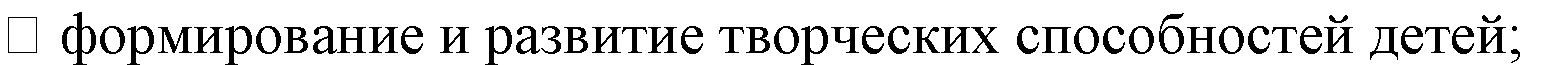 создание в школе единой системы дополнительного образования, которая будет способствовать свободному развитию личности каждого ученика;расширение различных видов деятельности в системе дополнительного образования детей для наиболее полного удовлетворения интересов и потребностей обучающихся в объединениях по интересам;увеличение числа обучающихся, достигших высоких результатов в определенных видах деятельности;целенаправленная организация свободного времени большинства обучающихся школы;создание условий для привлечения родителей к организации и проведению кружков, факультативов, секций;внедрение в образовательный процесс современных методик обучения и воспитания.Для контроля результатов деятельности обучающихся руководителем объединения дополнительного образования проводятся мониторинги, анкетирование, тестирование, собеседование. Показателем эффективности работы является участие детского объединения в конкурсах, соревнованиях, олимпиадах, конференциях, выставках, фестивалях и т.д.Итоговая аттестация обучающихся проводится по окончанию обучения по дополнительной образовательной программе в следующих формах:творческие работы, самостоятельные работы, отчетные выставки, вопросники, тестирование, зачет, концертное выступление, защита творческих работ, проектов, конференции, фестиваль, олимпиада, соревнование, турнир, сдача нормативов.ОЦЕНКА ОРГАНИЗАЦИИ ДОПОЛНИТЕЛЬНОГО ОБРАЗОВАНИЯДля	оценки	организации	дополнительного	образования	используются	три группы показателей:первая группа характеризует результаты дополнительного образования,вторая - основные условия для их реализации,третья – наличие условий для развития дополнительного образования.Оценка результатов может проводиться по показателям:охват учащихся (% от общего количества) дополнительным образованием 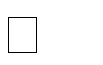  в школе;обучающихся, занимающихся в спортивных секциях в школе;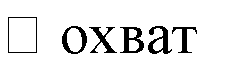 количество и результаты обучающихся, участвующих в конкурсах, смотрах, соревнованиях;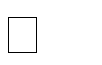 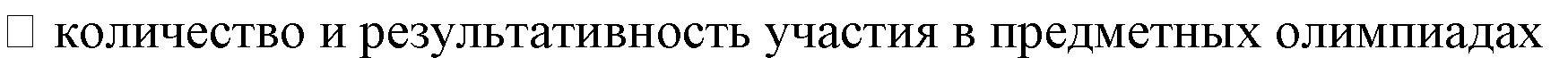 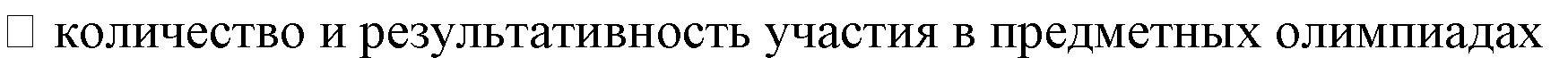 уменьшение количества обучающихся, состоящих на учете в ПДН ОП № 8 ОВД Советского района и внутришкольном учете;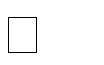 обучающихся,	пропускающих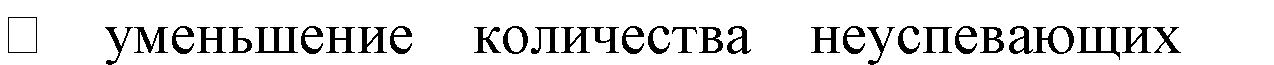 учебные занятия;рост количества обучающихся, посещающих кружки, среди детей «группы риска»;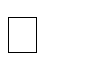 рост количества обучающихся, участвующих в работе органа ученического самоуправления, РДШ;Оценка основных условий для дополнительного образования может проводиться по показателям:количество программ дополнительного образования детей в школе  и по возрастным группам обучающихся,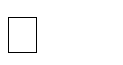 обучающихся, лифицированных преподавателей.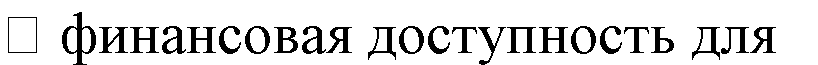 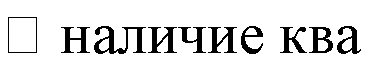 Оценка условий для развития дополнительного образования осуществляется по наличию программ дополнительного образования, как часть общей программы развития образовательного учреждения.Должно быть обеспечено разнообразие программ дополнительного образования и охвачены все возрастные группы обучающихся.Создание условий для повышения качества профессиональной подготовки педагогов дополнительного образования детей.Профессионализм педагога – это результат индивидуальной целенаправленной работы над собой, постоянное повышение своего научно-методического потенциала.Современный педагог дополнительного образования должен прежде всего обладать коммуникативными качествами, стремиться к партнерским отношениям со своими воспитанниками, владеть знаниями, достаточными для разработки авторской образовательной программы. Использовать разнообразные педагогические средства и приемы.ОЖИДАЕМЫЕ РЕЗУЛЬТАТЫсоздание в школе единой системы дополнительного образования, которая будет способствовать свободному развитию личности каждого ученика;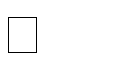 расширение различных видов деятельности в системе дополнительного образования детей для наиболее полного удовлетворения интересов и потребностей обучающихся в объединениях по интересам;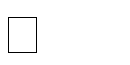 увеличение числа обучающихся, достигших высоких результатов в определенных видах деятельности;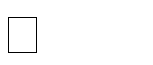 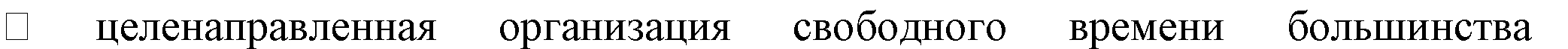 обучающихся лицея;создание условий для привлечения родителей к организации и проведению кружков, факультативов, секций;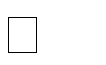 внедрение в образовательный процесс современных методик обучения и воспитания.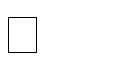 Учебный план дополнительного образования МБОУ «Школа №60» в 2023-2024 учебном годуПриложение № 1 к программе дополнительного образования МБОУ «Школа №60»КАЛЕНДАРНЫЙ УЧЕБНЫЙ ГРАФИКДОПОЛНИТЕЛЬНОГО ОБРАЗОВАНИЯ НА 2023-2024 УЧЕБНЫЙ ГОДМАОУ «Школа № 60»Продолжительность учебного года при реализации программ дополнительного образования в 2023-2024 учебном году устанавливается с 1 сентября 2023 года по 25 мая 2024 года.Устанавливается продолжительность учебных периодов:1 четверть с 01.09.2023г. по 28.10. 2023 г. (8 недель);2 четверть с 07.11.2023 г. по 28.12.2023 г. (8 недель);3 четверть с 09.01.2024 г. по 22.03.2024 г. (11 недель);4 четверть с 01.04.2024 г. по 25.05.2024 г. (7 недель).Устанавливаются сроки каникул:осенние с 29.10.2023 г. по 06.11. 2023. г. (9 дней);зимние с 31.12.2023 г. по 08.01.2024 г. (9 дней);весенние с 23.03.2024 г. по 31.0.2024 г. (9 дней);летние с 01.06.2023 г. по 31.08.2023 г. ( 92 дня).Регламентирование образовательного процесса:Устанавливается	продолжительность	учебной	недели:	шестидневная (пятидневная) учебная неделя;Устанавливается	режим	занятий:	по	расписанию	дополнительного образования, утвержденному директором школы.Устанавливается продолжительность занятий: 40 минут, перерывы для отдыха: 5 - 10 минут.Расписание звонков утверждается в соответствии с режимом работышколы.Сроки реализации программ дополнительного образования: с01.09.2023 по 25.05.2024.Итоговая аттестация обучающихся проводится руководителем объединения ДО с привлечением администрации школы по окончанию обучения по дополнительной образовательной программе. Результаты итоговойаттестации фиксируются в «Протоколе» итоговой аттестации обучающихся объединения, который является одним из отчетных документов и хранится у администрации учреждения.Итоговая аттестация обучающихся может проводиться в следующих формах: творческие работы, самостоятельные работы репродуктивного характера, отчетные выставки, опросники, тестирование, зачет, концертное прослушивание, защита творческих работ, проектов; фестиваль, олимпиада, соревнование, турнир, сдача нормативов.Обучение по программам дополнительного образования в каникулярное время осуществляется на основании приказа и отдельного расписания, утвержденного директором образовательной организации. Расписание занятий составляется для создания наиболее благоприятного режима труда и отдыха учащихся по представлению педагогических работников с учетом пожеланий учащихся, родителей (законных представителей) несовершеннолетних учащихся и возрастных особенностей учащихся (Приказ Министерства образования и науки Российской Федерации № 1008 от 29.08.2013 "Об утверждении Порядка организации и осуществления образовательной деятельности по дополнительным общеобразовательным программам").Приложение № 2Разработка и оформлениедополнительных общеобразовательных общеразвивающих программОсновные характеристики дополнительной общеобразовательной общеразвивающей программыДополнительная общеобразовательная общеразвивающая программа в соответствии с современным законодательством «представляет собой комплекс основных характеристик образования (объем, содержание, планируемые результаты), организационно-педагогических условий и в случаях, предусмотренных данным Федеральным законом, форм аттестации, который представлен в виде учебного плана, календарного учебного графика, рабочих программ учебных предметов, курсов, дисциплин (модулей), иных компонентов, а также оценочных и методических материалов» (ФЗ ст.2, п.9).Дополнительная общеразвивающая программа должна быть построена на принципах конкретности, точности, логичности, реальности; иметь официально-деловой стиль изложения с элементами научного, что предполагает использование современной педагогической терминологии; иметь оптимальный объем, не перегруженный излишней информацией.Проектирование и реализация дополнительных общеобразовательных программ должны строиться на следующих основаниях:свобода выбора образовательных программ и режима их освоения; соответствие образовательных программ и форм дополнительного образования возрастным и индивидуальным особенностям детей;вариативность, гибкость и мобильность образовательных программ;разноуровневость (ступенчатость) образовательных программ; модульность содержания образовательных программ, возможность взаимозачета результатов;ориентация на метапредметные и личностные результаты образования; творческий и продуктивный характер образовательных программ; открытый и сетевой характер реализации.Дополнительные общеобразовательные общеразвивающие программы предназначены для детей и взрослых (ФЗ ст.75, п.2), направлены на всестороннее удовлетворение образовательных потребностей человека в интеллектуальном, духовно-нравственном, физическом и (или) профессиональном совершенствовании и не сопровождаются повышением уровня образования (ФЗ ст. 2, п.14), самостоятельно разрабатываются и утверждаются образовательной организацией, осуществляющей образовательную деятельность (ФЗ ст.12, п.5).Дополнительные общеобразовательные общеразвивающие программы для детей должны учитывать возрастные и индивидуальные особенности детей (ст.75, п.1), но при этом к освоению образовательного содержания допускаются любые лица без предъявления требований к уровню образования, если иное не обусловлено спецификой реализуемой образовательной программы (ФЗ ст.75, п.3); в работе объединений при наличии условий и согласия руководителя объединения могут участвовать совместно с несовершеннолетними обучающимися их родители (законные представители) без включения в основной состав (Порядок - п.15).Дополнительная общеобразовательная общеразвивающая программа может реализовываться с использованием:сетевой формы, что обеспечивает возможность освоения обучающимся образовательной программы с использованием ресурсов нескольких организаций, осуществляющих образовательную деятельность, в том числе иных организаций (ФЗ ст.13, п.1);различных образовательных технологий, в том числе дистанционных, и электронного обучения (возможно использование смешанной технологии, при которой часть программы реализуется в очной/очно-заочной форме, а часть - в дистанционной форме) (ФЗ ст.13, п.2);формы организации образовательной деятельности, основанной на модульном принципе представления содержания образовательнойпрограммы и построения учебных планов, использовании соответствующих образовательных технологий (ФЗ ст.13, п.3).Содержание	дополнительной	общеобразовательной общеразвивающей программы:Дополнительная общеразвивающая программа является нормативным документом, содержащим максимально полную информацию о дополнительном образовании, предлагаемом детям преимущественно в возрасте от 6 до 18 лет; имеющим конкретизированные образовательные цель и задачи, а также фиксируемые, диагностируемые и оцениваемые образовательные результаты.Содержание дополнительных общеобразовательных общеразвивающих программ и сроки обучения по ним определяются образовательной программой, разработанной и утвержденной организацией, осуществляющей образовательную деятельность (ст. 75 п.4).Дополнительные общеобразовательные общеразвивающие программы реализуются в пространстве, не ограниченном образовательными стандартами: в дополнительном образовании федеральные государственные образовательные стандарты не предусматриваются (ст.2, п.14).Дополнительное образование детей и взрослых направлено на (ст.75, п.1) формирование и развитие творческих способностей детей и взрослых, удовлетворение их индивидуальных потребностей в интеллектуальном, нравственном и физическом совершенствовании, формирование культуры здорового и безопасного образа жизни, укрепление здоровья, организацию их свободного времени.Дополнительное образование детей обеспечивает (ст.75, п.1) их адаптацию к жизни в обществе, профессиональную ориентацию, выявление и поддержку детей, проявивших выдающиеся способности.Структура дополнительной общеобразовательной общеразвивающей программыСтруктура дополнительной общеобразовательной общеразвивающей программы включает комплекс основных характеристик программы (пояснительная записка; цель и задачи программы; содержание программы; планируемые результаты) и комплекс организационно-педагогических условий, включая формы аттестации (календарный учебный график; условия реализации программы; формы аттестации; оценочные материалы; методические материалы; рабочие программы (модули) курсов, дисциплин программы; список литературы).Титульный лист программы (лат. Titulus - «надпись, заглавие») – первая страница, предваряющая текст программы и служащая источником библиографической информации, необходимой для идентификации документа (наименование образовательной организации, гриф утверждения программы (с указанием ФИО руководителя, даты и номера приказа), название программы, адресат программы, срок ее реализации, ФИО, должность разработчика(ов) программы, город и год ее разработки).Комплекс основных характеристик дополнительной общеобразовательной общеразвивающей программы:Пояснительная записка (общая характеристика программы):направленность (профиль) программы - техническая, естественнонаучная, художественная, туристско - краеведческая, социально-педагогическая, физкультурно - спортивная (Порядок 1008, п.9);актуальность программы - соответствие основным направлениям социально-экономического развития страны, современным достижениям в сфере науки, техники, искусства и культуры; соответствие государственному социальному заказу/запросам родителей и детей;обоснование актуальности должно базироваться на фактах – цитатах из нормативных документов, результатах научных исследований, социологических опросов, подтверждающих необходимость и полезность предлагаемой программы;отличительные особенности программы - характерные свойства, отличающие программу от других, остальных; отличительные черты, основные идеи, которые придают программе своеобразие;адресат программы - примерный портрет обучающегося, для которого будет актуальным обучение по данной программе – возраст, уровень развития, круг интересов, личностные характеристики, потенциальные роли в программе;объем программы – общее количество учебных часов, запланированных на весь период обучения, необходимых для освоения программы;формы организации образовательного процесса (индивидуальные, групповые и т.д.) и виды занятий по программе определяются содержанием: направленность (профиль) образования - ориентация образовательной программы на конкретные области знания и (или) виды деятельности, определяющая ее предметно тематическое содержание, преобладающие виды учебной деятельности обучающегося и требования к результатам освоения образовательной программы (273-ФЗ, гл. 1, ст. 2, п. 25). Программы могут предусматривать лекции, практические и семинарские занятия, лабораторные работы, круглые столы, мастер-классы, мастерские, деловые и ролевые игры, тренинги, выездные тематические занятия, выполнение самостоятельной работы, концерты, выставки, творческие отчеты, соревнования и другие виды учебных занятий и учебных работ;срок освоения программы определяется содержанием программы и должен обеспечить возможность достижения планируемых результатов, заявленных в программе; характеризуют продолжительность программы - количество недель, месяцев, лет, необходимых для ее освоения;режим занятий – периодичность и продолжительность занятий.Цель и задачи программы, планируемые результаты:цель - это обобщенный планируемый результат, на который направлено обучение по программе; формулируется с учетом содержания программы, цель должна быть ясна, конкретна, перспективна и реальна;задачи - это конкретные результаты реализации программы; они должны быть технологичны, так как конкретизируют процесс достижения результатов обучения, воспитания и развития, заявленных в цели программы: научить, привить, развить, сформировать, воспитать. Планируемые результаты формулируются с учетом цели, содержания программы и определяют основные знания, умения, навыки, а также компетенции, личностные, метапредметные и предметные результаты, приобретаемые учащимися в процессе изучения программы. Одним из ключевых элементов дополнительной общеобразовательной общеразвивающей программы являются планируемые результаты ее освоения обучающимися (п.9 ст.2), которые представляют собой:систему ведущих целевых установок освоения всех элементов, составляющих содержательно-деятельностную основу программы;письменную формулировку предполагаемых достижений обучающегося, которые он сможет продемонстрировать.При проектировании и реализации дополнительной общеобразовательной общеразвивающей программы необходимо ориентироваться на метапредметные и личностные результаты образования (Концепция, р.IV), а также предметные.Метапредметные результаты означают усвоенные обучающимися способы деятельности, применяемые ими как в рамках образовательного процесса, так и при решении реальных жизненных ситуаций; могут быть представлены в виде совокупности способов универсальных учебных действий и коммуникативных навыков, которые обеспечивают способность обучающихся к самостоятельному усвоению новых знаний и умений.Личностные результаты включают готовность и способность обучающихся к саморазвитию и личностному самоопределению, могут бытьпредставлены следующими компонентами: мотивационно-ценностным (потребность в самореализации, саморазвитии, самосовершенствовании, мотивация достижения, ценностные ориентации);-когнитивным (знания, рефлексия деятельности);-операциональным (умения, навыки);-эмоционально-волевым (уровень притязаний, самооценка, эмоциональное отношение к достижению, волевые усилия).Предметные результаты содержат в себе систему основных - элементов знаний, которая формируется через освоение учебного материала и систему формируемых действий, которые преломляются через специфику предмета и направлены на их применение и преобразование; они могут включать:-теоретические знания по программе;-практические умения, предусмотренные программой.Учебный (тематический) план- документ, который определяет перечень, трудоемкость, последовательность и распределение по периодам обучения учебных предметов, курсов, дисциплин (модулей), тем, практики, иных видов учебной деятельности и формы аттестации обучающихся (ФЗ № 273, ст.2, п.22; ст. 47, п.5) содержит наименование разделов и тем, определяет последовательность и общее количество часов на их изучение (с указанием теоретических и практических видов занятий, а также форм контроля), оформляется в виде таблицы; составляется на каждый год обучения.Автором-составителем программы дополнительного образования для более полного учета специфики разработанного курса может быть предложена иная форма учебного (тематического) плана.Содержание учебного (тематического) плана должно быть направлено на достижение целей программы и планируемых результатов ее освоения; это реферативное описание разделов и тем программы в соответствии с последовательностью, заданной учебным планом.Формы аттестации/контроля – разрабатываются и обосновываются для определения результативности усвоения программы, отражают цели и задачи программы, перечисляются согласно учебно-тематическому плану (зачет, контрольная работа, творческая работа, выставка, конкурс, фестиваль художественно-прикладного творчества, отчетные выставки, отчетные концерты, открытые уроки, вернисажи и т.д.);Формы, периодичность и порядок проведения текущего контроля успеваемости и промежуточного контроля и итоговой аттестацией обучающихся регламентируются конкретной программой дополнительного образования, разработанной педагогом дополнительного образования и утвержденной руководителем образовательной организации.оценочные материалы – пакет диагностических методик, позволяющих определить достижение обучающимися планируемых результатов (ФЗ № 273, ст.2, п.9; ст. 47, п.5);Оценка образовательных результатов обучающихся по дополнительной общеобразовательной общеразвивающей программе должна носить вариативный характер (Концепция, р. I). Инструменты оценки достижений детей и подростков должны способствовать росту их самооценки и познавательных интересов в общем и дополнительном образовании, а также диагностировать мотивацию достижений личности (Концепция, р. III).Федеральный закон № 273-ФЗ не предусматривает проведение итоговой аттестации по дополнительным общеобразовательным общеразвивающимпрограммам (ст.75), но и не запрещает ее проведение (ст.60) с целью установления:соответствия результатов освоения дополнительной общеразвивающей программы заявленным целям и планируемым результатам обучения;соответствия процесса организации и осуществления дополнительной общеразвивающей программы установленным требованиям к порядку и условиям реализации программ.Аттестация (промежуточная и итоговая) по дополнительным общеразвивающим программам может проходить в порядке, установленном локальным нормативным актом организации дополнительного образования (ст.30, ст.58), который должен быть размещен на официальном сайте организации в сети«Интернет»; формы, порядок и периодичность аттестации обучающихся определяется образовательной организацией, осуществляющей образовательную деятельность (Порядок, п.17).Обучающимся, успешно освоившим дополнительную общеобразовательную общеразвивающую программу и прошедшим итоговую аттестацию, могут выдаваться сертификаты, которые самостоятельно разрабатывают и утверждают образовательные организации(ст.60), могут выдаваться почетные грамоты, призы или устанавливаться другие виды поощрений.Комплекс организационно-педагогических условий:условия реализации программы - реальная и доступная совокупность условий реализации программы – помещения, площадки, оборудование, приборы, информационные, методические и иные ресурсы;методические материалы – обеспечение программы методическими видами продукции, необходимыми для ее реализации - указание тематики и формы методических материалов по программе (пособия, оборудование, приборы, дидактический материал); краткое описание общей методики работы в соответствии с направленностью содержания и индивидуальными особенностями учащихся; описание используемых методик и технологий, в том числе информационных (ФЗ № 273, ст.2, п.9; ст. 47, п.5);рабочие программы (модули) курсов, дисциплин, которые входят в состав образовательной программы (для модульных, интегрированных, комплексных и т.п. программ) (ФЗ № 273, ст.2, п.9; ст. 47, п.5).список литературы - включает перечень основной и дополнительной литературы (учебные пособия, сборники упражнений (контрольных заданий, тестов, практических работ и практикумов), справочные пособия (словари, справочники); наглядный материал (альбомы, атласы, карты, таблицы); может быть составлен для всех участников образовательного процесса – педагогов, обучающихся; оформляется в соответствии с требованиями к библиографическим ссылкам.Календарный учебный график - это составная часть образовательной программы, содержащая комплекс основных характеристик образования и определяющая даты начала и окончания учебных периодов/этапов, количество учебных недель или дней, продолжительность каникул, сроки контрольных процедур, организованных выездов, экспедиций и т.п.; календарный учебный график является обязательным приложением к образовательной программе и составляется для каждой учебной группы (ФЗ № 273, ст.2, п.92; ст. 47, п.5).Заключительные положенияЛица, осваивающие дополнительные общеобразовательные программы, называются «учащимися» (ФЗ ст.33, п.2).Организации, осуществляющие образовательную деятельность, ежегодно обновляют дополнительные общеобразовательные программы с учетом развития науки, техники, культуры, экономики, технологий и социальной сферы (Приказ№ 1008, п.11).Образовательные организации формируют открытые и общедоступные информационные ресурсы, содержащие информацию об их деятельности, и обеспечивают доступ к таким ресурсам посредством размещения их в информационно-телекоммуникационных сетях, в том числе на официальномсайте образовательной организации в сети "Интернет": о реализуемых образовательных программах с указанием учебных предметов, курсов, дисциплин (модулей), практики, предусмотренных соответствующей образовательной программой; о численности обучающихся по реализуемым образовательным программам; о материально-техническом обеспечении образовательной деятельности (ФЗ ст.29, п.1, п.2).Количество учащихся в объединении, их возрастные категории, а также продолжительность и периодичность занятий зависят от направленности программы и индивидуальных особенностей учащихся, что определяется локальным нормативным актом образовательной организации, осуществляющей образовательную деятельность (Порядок 1008, п.9), и устанавливаются по представлению педагогических работников с учетом пожеланий учащихся и их родителей (законных представителей) для создания наиболее благоприятного режима труда и отдыха учащихся (Порядок 1008, п.9 и п.13).Образовательная организация принимает локальные нормативные акты по основным вопросам организации и осуществления образовательной деятельности, в том числе регламентирующие правила приема учащихся, режим занятий учащихся, формы, периодичность и порядок текущего контроля успеваемости и промежуточной аттестации учащихся, порядок и основания перевода, отчисления и восстановления учащихся, порядок оформления возникновения, приостановления и прекращения отношений между образовательной организацией и учащимися и (или) родителями (законными представителями) несовершеннолетних обучающихся (ФЗ ст.30, п.2).Принята решением педагогического совета Протокол №1 от ________________2023 года                                                                 Утверждена МП_______________ А.В. Вихтоденко Приказ от ______________2023     №_______Название объединения НаправлениеВозрастная группа(лет)ФИО педагогаСрок обученияФормазанятости «Юный экологобщеразвивающее11-13 Носова А.С.01.09.2023 – 25.05.2024групповаяНазвание объединенияНаправлениеВозрастная группа(лет)ФИОпедагогаСрок обученияФормаЗанятости«Юный художник»общеразвивающее12 - 14 Шинакова А.А.01.09.2023 - 25.05.2024групповаяДраматический кружок «ШТЭМ»общеразвивающее13-16 Хижняк В.Б.01.09.2023 - 25.05.2024групповая«Сказочный мир» (драматическое искусство на французском язые)общеразвивающее10-14Сунько А.П.01.09.2023 - 25.05.2024групповая«Мир гармонии – мир танца»общеразвивающее9 – 12 Канатникова Т.А.01.09.2023 - 25.05.2024групповая«Мир гармонии – мир танца»общеразвивающее14 – 17 Канатникова Т.А.01.09.2023 - 25.05.2024групповаяМедиа студияобщеразвивающее13 – 15 летНекрасова Т.Ю01.09.2022 - 25.05.2023групповая«Хоровое и вокальное пение»общеразвивающее11-14 Голыдьбина Т.Н.01.09.2022 - 25.05.2023групповаяКВНобщеразвивающее8-14 Калинин В.Д.01.09.2022 – 25.05.2023групповаяНазваниеобъединенияНаправление Возрастная группаФИОпедагогаСрок обученияФормаЗанятости«Юные инспектора движения»общеразвивающее12-14Куприянова В.Р.01.09.2023 – 25.05.2024групповая«ЮИД в действии»общеразвивающее8-10Баталов Д.С.01.09.2023 – 25.05.2024групповая« Юный журналист»общеразвивающее11-13Меркулова М.Г.01.09.2023 - 25.05.2024групповаяНазвание объединенияНаправлениеВозрастнаягруппа (лет)ФИО педагогаСрок обученияФормазанятости «Экскурсоведение»Общеразвивающая  12-14 Коледина И.Н.01.09.2023 - 25.05.2024 групповаяНазвание объединения Направление программыВозрастнаягруппа (лет)ФИО педагогаСрок обученияФормазанятости«Юный пожарный» Общеразвивающее  13-17 Косых С.В.01.09.2023-25.05.2024групповаяНаправленнос тьНазвание объединенияУровень программыФорма организации деятельностиВозраст ная группа (лет)Ф.И.О.педагогаКоли честв о часов в неделюЕстественно-научная«Юный эколог»Ознакомительныйгрупповая11-13 летНосова А.С.2Художественная«Юный художник»Ознакомительныйгрупповая12-14 летШинакова А.А.2Драматический кружок «ШТЭМ»Ознакомительныйгрупповая13-16 летХижняк В.Б.2«Сказочный мир» (драматическое искусство на французском языке)Ознакомительныйгрупповая10-14Сунько А.П.2«Мир гармонии – мир танца»Ознакомительныйгрупповая9 – 12 летКанатникова Т.А.2«Мир гармонии – мир танца»Ознакомительныйгрупповая14 – 17 летКанатникова Т.А.2Медиа студияОзнакомительныйгрупповая13 – 15 летНекрасова Т.Ю2«Хоровое и вокальное пение»Ознакомительныйгрупповая11-14 лет Голыдьбина Т.Н.2КВНОзнакомительныйгрупповая8-14 лет Калинин В.Д.2Социально-педагогическая«Юные инспектора движения»Ознакомительныйгрупповая12-14 летКуприянова В.Р.2ЮИД в действии»Ознакомительныйгрупповая8-10Баталов Д.С.«Юный журналист»Ознакомительныйгрупповая11-13 летМеркулова М.Г.2Туристско-краеведческая«Экскурсоведение»Ознакомительныйгрупповая12-14 летКоледина И.Н.2Физкультурно-спортивная«Юный пожарный»Ознакомительныйгрупповая13-17 летКосых С.В.1№ п/пНазвание раздела / темыКоличество часовКоличество часовКоличество часовФорма аттестации, контроля№ п/пНазвание раздела / темыВсегоТеорияПрактикаФорма аттестации, контроля